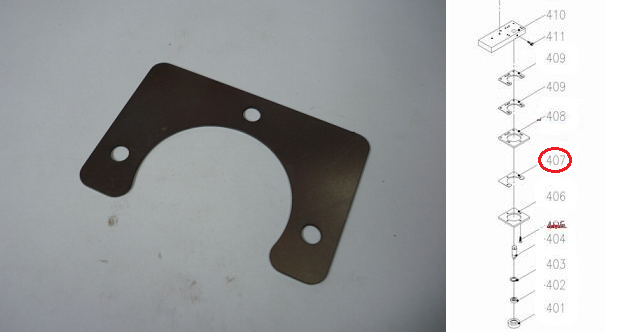 Код из 1САртикулНаименование/ Бренд/ПоставщикРазмерыД*Ш*В,ммМасса,грМатериалМесто установки/НазначениеF0003966100-66-3015 №407Направляющая FL=95W=64,5H=130МеталлЛенточно-делительный HP-66/68, направляющие ленточного полотнаF0003966100-66-3015 №407L=95W=64,5H=130МеталлЛенточно-делительный HP-66/68, направляющие ленточного полотнаF0003966100-66-3015 №407High PointL=95W=64,5H=130МеталлЛенточно-делительный HP-66/68, направляющие ленточного полотна